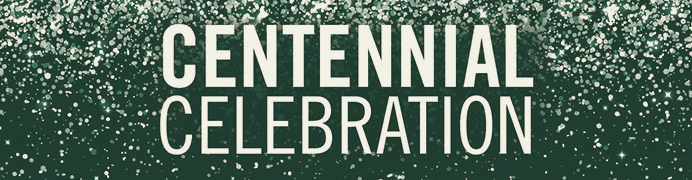 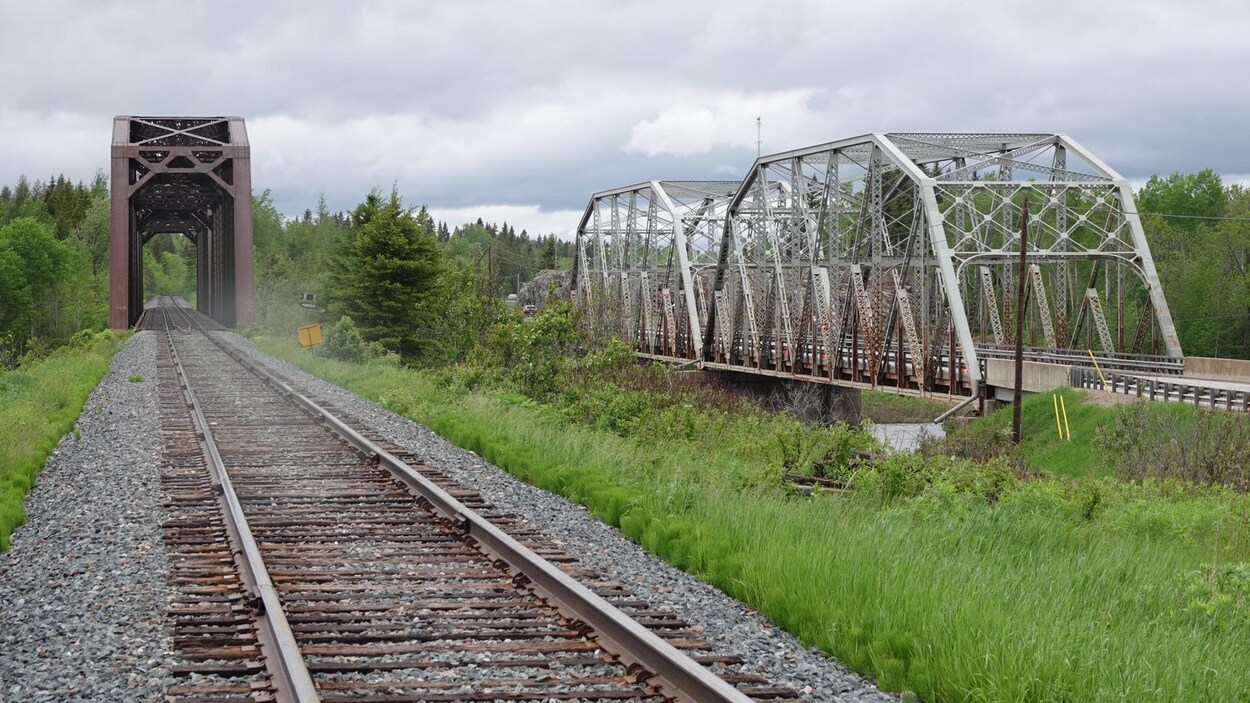 2022 marks the centennial celebration for the Township of Fauquier!  Join us for the big celebration as we commemorate the culture, history and pioneers who founded our beautiful community.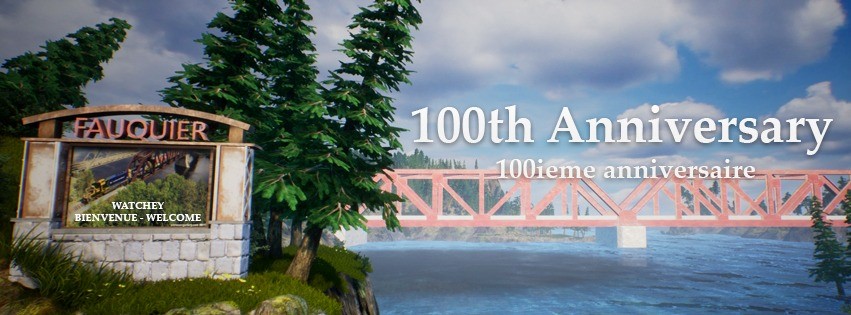 